PURPOSE OF THE REPORT  Members are asked to approve the Conservative Group changes to Council appointments for 2018/19 and to approve the use of a reserve for meetings of the Appointments and Employment Panel. Members are also asked to formally note a recent change of appointment for the Cabinet Member (Public Health, Leisure and Wellbeing) that has resulted in a change of appointment for several Outside Body organisations.RECOMMENDATIONSTo approve the appointment of Graham Walton to the Scrutiny Committee.To approve the appointments of Councillors Mike Nathan and David Suthers to the Governance Committee.To approve the appointment of Councillor Michael Green to the Shared Services Joint Committee.To approve the appointment of Councillor Cliff Hughes to the Shared Services Joint Committee - Appointment Panel.To approve the use of one reserve for each politically represented group for meetings of the Appointments and Employment Panel.To note the recent appointment of Councillor Karen Walton as the new Cabinet Member for Public Health, Leisure and Wellbeing and change of appointments to various Outside Bodies as a result of this change.CORPORATE PRIORITIESThe report relates to the following corporate priorities: Projects relating to People in the Corporate Plan:BACKGROUND TO THE REPORTFollowing the appointments to the various Committee memberships at the First Business Meeting of the Council on 17 May 2018, there are some proposed changes by the Conservative Group to the memberships of various Committees, as follows:Due to the important nature of the meetings of the Appointment and Employment Panel and the possibility of them being convened at short notice, it is felt that the membership would benefit from the use of a reserve in case any member is unavailable to attend.Any reserve Member will be nominated by the Leader of the Council or Leader of the Opposition.5.   CABINET MEMBER FOR PUBLIC HEALTH, LEISURE AND WELLBEINGSome of the changes made are to support the appointment of Councillor Karen Walton as the new Cabinet Member for Public Health, Leisure and Wellbeing. As per the Council’s Constitution, Cabinet Members are not eligible to sit on either the Governance or Scrutiny Committee.The following Outside Bodies have all been informed of the new appointments following the change of Cabinet Member for Public Health, Leisure and Wellbeing:6.  COMMENTS OF THE STATUTORY FINANCE OFFICER6.1   There are no financial implications arising from this report.7.  COMMENTS OF THE MONITORING OFFICER7.1 The changes are in line with the Council’s Constitution.8. OTHER IMPLICATIONS: Darren CranshawAssistant Director of Scrutiny and Democratic Services REPORT TO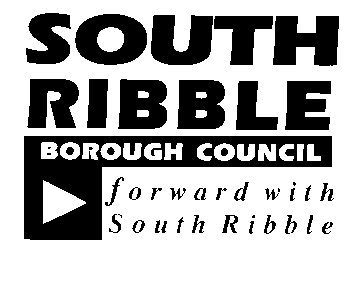 ONONCouncil25 July 201825 July 2018TITLETITLEREPORT OFREPORT OFChanges to Committee memberships 2018/19Changes to Committee memberships 2018/19Assistant Director of Scrutiny and Democratic ServicesAssistant Director of Scrutiny and Democratic ServicesIs this report confidential?No Excellence and Financial SustainabilityXHealth and WellbeingXPlaceXPeople CommitteeProposed appointment(s):Previous appointment(s):Governance CommitteeCouncillor Mike NathanCouncillor David SuthersCouncillor Mike NelsonCouncillor Karen WaltonScrutiny CommitteeCouncillor Graham WaltonCouncillor Karen WaltonShared Services Joint CommitteeCouncillor Michael GreenCouncillor Warren BennettShared Services Joint Committee Appointment PanelCouncillor Cliff HughesCouncillor Warren BennettCentral Lancashire Health and Wellbeing PartnershipChorley, South Ribble and West Lancashire Children's Partnership BoardLancashire Teaching Hospitals NHS Foundation Trust - Council of GovernorsSouth Ribble Community Leisure Trust BoardSpringfields Fuels Limited - Site Stakeholder GroupWellbeing, Prevention and Early Help Service - South Ribble District Advisory BoardHR & Organisational Development ICT / TechnologyProperty & Asset ManagementRisk Equality & Diversity There are no HR & Organisational Development implications arising from this report.There are no ICT/Technology implications arising from the report.There are no Property and Asset Management implications arising from the report.Failure to have robust and effective decision making arrangements in place could leave the Council open to challenge.There are no Equality and Diversity implications arising from this report.Report Author:Telephone:Date:Dianne Scambler - Governance and Member Services Team Leader01772 62530917 July 2018